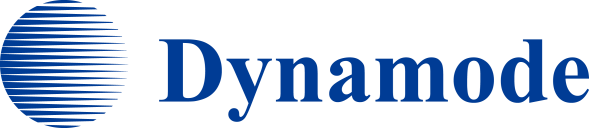 48 Port 1U Rackmount CAT5E UTP Modular Patch Panel (PPAN-48-THRU)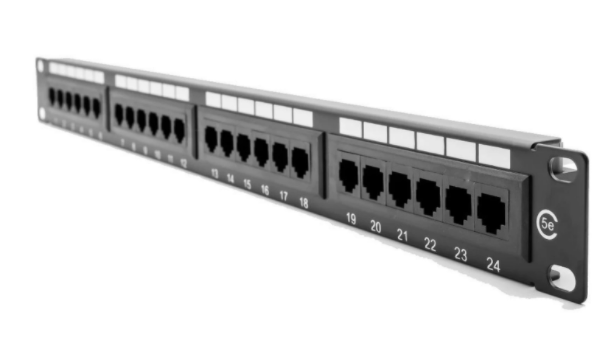 Description:The LMS Data PPAN-48-THRU is 48 Port certified CAT5e UTP Patch Panel which is unique in that it has fully modular and replaceable CAT5eUTP ports. Simply snap in or snap out and mix and match with other accessories or when a port is damaged.Fully Gigabit Ethernet certified means its ideal for running legacy and advanced networking protocols to Gigabit Switches up up to 1000Mbps. Also ideal for telecom, VoIP, CCTV-IP and other Ethernet based standards.Long-life, nickel plated female RJ45s, the port modules use a through-coupler system so simply connect a RJ45 terminated cable to the rear of the panel.Need a fast and easy way to connect your existing, RJ45 terminated cables in a data cabinet with the flexibility of a modular panel layout? The new LMS Data PPAN-48-THRU is an innovative but costeffective solution for anyone looking to create a high-density, 19-inch Patch Panel. Each port is fully modular, simply clip in the CAT5e UTP module in the panel port holes and your ready to go. Ideal for when a fast LAN connection is needed and being modular means builtin fault redundancy - simply replace the offending through coupler module! Supplied with effective, snap-on rear cable management on the two panel levels means inbound cables are held securely at all times. Manufactured in both alloy/plastic composite for light weight and endurance.Key Features:Certified CAT5E Performance for Gigabit EthernetFully modular, snap-in, snap-out RJ45 port system2u High means it fits in the smallest of data cabinetsPart of the Synthesis 25-Year Warranty SolutionSpecifications48-Port, High-Density 2-U Through Coupler Patch PanelPerformance Cat5e UTP certified - Gigabit ComplianceEasy-Clip, modular through coupler design*Meets or Exceeds current Category 5e performanceBuilt-in LAN port redundancy - Easy to swap outHigh conductive, gold-plated RJ45 connectionsIndividual port numbering (1-48)Supplied with x2 clip-on alloy rear cable management barsSupplied with standard M6 cage nuts, bolts and washersApplications:Office, Education and Home Structured Cabling InstallsIdeal for Gigabit Ethernet (1000Mbps) Data NetworksCreate fault tolerant LANs by simply patching portsProduct Code:Part Number: PPAN-48-THRUEAN: 8400800033512Weight: 1 Kg approx.Technical Specifications:Port Count：48 Ports UTPDimensions： 2U 19-Inch Design FormatDesign：Through Coupler SystemPerformance：10/100/1000Mbps Gigabit ComplianceRJ45/IDC Connects： Nickel and Phosphor Bronze Port Identification：NumberedFixings ： Supplied M6 Nuts and Bolts* Specifications and product design are subject to change. E&OE.